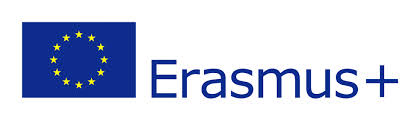 UNLOCKING YOUR POTENTIAL - Antwerp 2-8 June 2015The contact details you provide us below will be used for all correspondence and we will send useful information about the training course to the email added below. Language(s) abilities: Please mention all languages in which you are able to work and indicate your level for each (B-basic, G-good, VG-very good, F-fluent, MT-mother tongue). The main working language of the TC will be English.Do you have any special needs or requirements that the host organization should know about? (E.g. mobility, medical needs, allergies, dietary restrictions such as vegetarian/vegan/)Your organizationPlease describe your organization brieflyWhat are the objectives, main activities and target group of your organization?What are your roles (volunteer, youth worker, board member, director ...) and your tasks? Please tell us how long you have been involved in youth work? Knowledge and experiencesWhat type of training (if any) have you followed regarding voluntary work or volunteer management, international youth work, non-formal education,  Youth in Action programe/Erasmus+?Motivation and Expectations:What would you like to learn, understand and experience during this training course?What motivates you to actively participate in this training course? What impact would you like this training to have on you?How do you plan to use the experience from this training course in your work within your organization afterwards?Please indicate us the name and full contact details of a person to be contacted in case of emergency during the course:Travel details:Arrives at………………..airport Time: …………………………….Departures from………….airportTime: ………………………………Please take note of the following conditions that will apply if you choose to take part in this training course: I commit myself to participate in the whole process, including:to prepare myself carefully for the training course and to do all remote preparation work the team will ask for,to take part in the full duration of the training courseto participate in the whole evaluation process I understand that the information I provided on my special needs does not remove my own personal responsibility for ensuring my own health.Signature of applicant:	Date: If for any reason you are no longer able to attend the course, please inform us as soon as possible so that the training organisers can ensure a replacement from the waiting list.First Name:
Surname:
Nationality:Age: Gender: Female Male Address:Postal code:Town:Country :Phone (preferably mobile)
[with full international dial codes]Email:Date of birth:Place of Birth:Listening SpeakingReadingWritingEnglishNameComplete addressPostal codeTown  Country Phone
[with full international dial codes]EmailWebsiteActivity level Local	 regional	 national	 international Local	 regional	 national	 international Local	 regional	 national	 international Local	 regional	 national	 international Local	 regional	 national	 internationalNameComplete addressPostal codeTown CountryPhone
[with full international dial codes]Email